Publicado en España el 06/08/2021 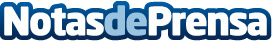 Verano 2021: ¿Qué deportes practicar en Ibiza?, por IBIJETSDeportes en Ibiza: dónde hacer senderismo, ciclismo, paddle surf surf, excursiones en motos de agua, buceo y equitaciónDatos de contacto:IBIJETSComunicado de prensa: ¿Qué deportes practicar en Ibiza?, por IBIJETS665 245 743Nota de prensa publicada en: https://www.notasdeprensa.es/verano-2021-que-deportes-practicar-en-ibiza Categorias: Viaje Sociedad Baleares Entretenimiento Nautica Otros deportes Industria Automotriz http://www.notasdeprensa.es